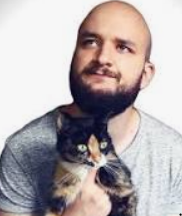 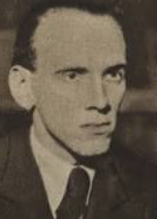 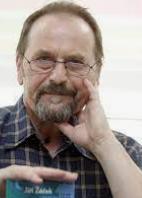 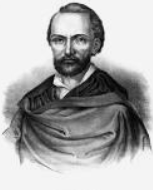 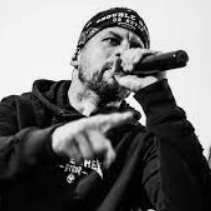 Předpokládám, že ti jméno K.H. Mácha, F. Hrubín či J. Žáček něco říkají.......ano, jsou to básníci.A co Vladimír 518, Ektor, Marpo či Pokáč....současní rapeři a písničkáři a vlastně novodobí básníci.Co potřebuješ?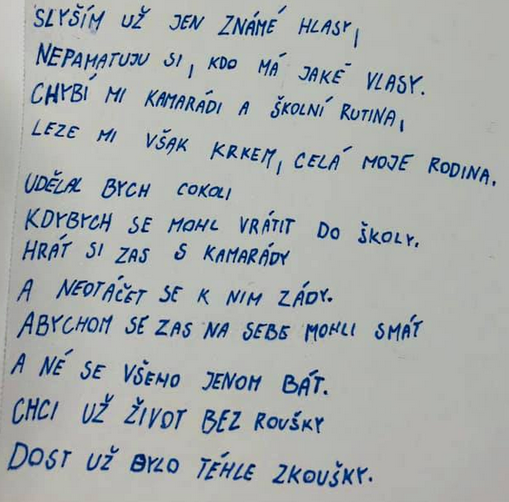 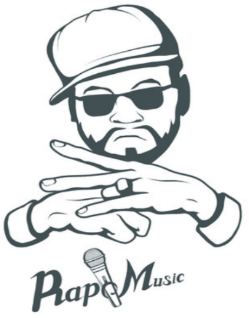  Je dobré vědět                          INSPIRACE CO JE TO RÝM??? Rým je zvuková shoda koncových hlásek na konci veršů nebo půl veršů.